I have finished my self-assessment and made improvements?I have finished my self-assessment and made improvements?I have finished my self-assessment and made improvements?I have finished my self-assessment and made improvements?I have finished my self-assessment and made improvements?Yes?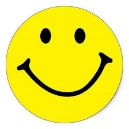 No?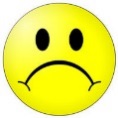 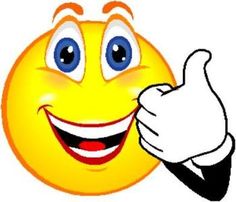 and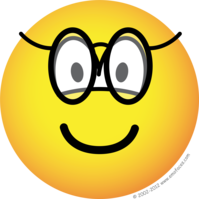 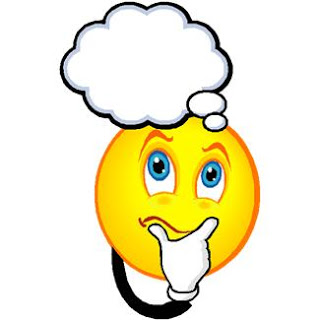 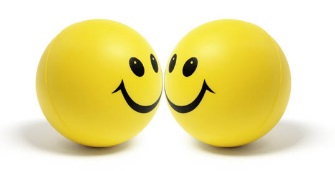 (     ) or^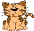 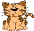 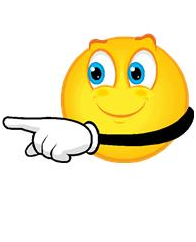 (     ) or^I am most proud of…Show me and point.I need help with…We talk about our learning.Make an improvement.Let’s look at your self-assessment card again.Let’s look at your self-assessment card again.